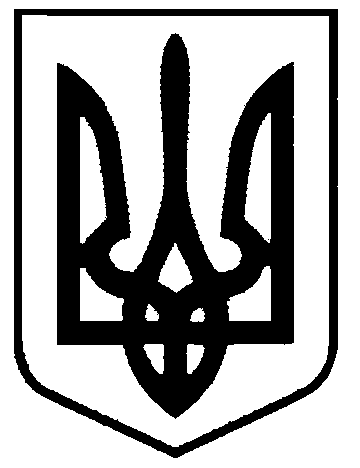 СВАТІВСЬКА МІСЬКА РАДАВИКОНАВЧИЙ КОМІТЕТРІШЕННЯвід «21» липня  2016 р.    	                   м. Сватове                                             №55«Про  використання двоповерхової будівлі, що розташована за адресою: м. Сватове, вул. Державна,9»     Розглянувши звернення Управління Державної казначейської служби України у Сватівському районі Луганської області з проханням надати згоду на передачу до спільної власності територіальних громад сіл, селища, міста Сватівського району  Луганської області двоповерхової будівлі загальною площею 554,4 кв.м.  розташованої за адресою: м. Сватове, вул. Державна,9, яка є пам’яткою архітектури, враховуючи стан будівлі та потребу Сватівської міської ради в приміщеннях в центрі міста для розміщення  структурних підрозділів органу місцевого самоврядування в разі створення об’єднаної територіальної громади, керуючись рішенням 20-ї сесії Сватівської міської ради від 23 липня 2013 року  «Про створення виконавчого органу Сватівської міської ради з охорони культурної спадщини»  з внесеними змінами та доповненнями рішенням 22-ї сесії від 17 грудня 2013 року, ст.31 Закону України «Про місцеве самоврядування в Україні»,Виконавчий комітет Сватівської міської ради ВИРІШИВ:1. Відмовити Управлінню Державної казначейської служби України у Сватівському районі Луганської області в надані згоди на передачу до спільної власності територіальних громад сіл, селища, міста Сватівського району  Луганської області двоповерхової будівлі загальною площею 554,4 кв.м.  розташованої за адресою:                       м. Сватове , вул. Державна,9, яка є пам’яткою архітектури.2.Запропонувати Управлінню Державної казначейської служби України у Сватівському районі Луганської області передати двоповерхову будівлю загальною площею                     554,4 кв.м.  розташовану за адресою: м. Сватове , вул. Державна,9, яка є пам’яткою архітектури до комунальної власності Сватівської міської ради.3. Контроль за виконанням даного рішення покласти на першого заступника міського  голови   Жаданову Л.В.       Сватівський міський голова 			                 Є.В. Рибалко